СОВЕТ ДЕПУТАТОВСЕЛЬСКОГО ПОСЕЛЕНИЯ ПУШКИНСКИЙ СЕЛЬСОВЕТДобринского муниципального района Липецкой области Российской Федерации                                               79-я сессия  IV-го созываРЕШЕНИЕ             05.09.2014г.	с. Пушкино	   № 214-рсО внесении изменений в Положение «Об оплате труда работниковмуниципального автономного учреждения культуры «Пушкинский поселенческий центр культуры»(утвержденное решением Совета депутатов сельского поселения № 191-рс от 11.03.2014г.)            Рассмотрев представленный администрацией сельского поселения Пушкинский сельсовет проект о внесении изменений в  Положение «Об оплате труда работников муниципального автономного учреждения культуры «Пушкинский поселенческий центр культуры», руководствуясь ч.3 ст.135 и ст.144 Трудового Кодекса Российской Федерации, учитывая решение постоянной комиссии по экономике, бюджету, местным налогам и сборам, Совет депутатов  сельского поселения Пушкинский сельсоветРЕШИЛ:1. Внести изменения в Положение «Об оплате труда работников муниципального автономного учреждения культуры «Пушкинский поселенческий центр культуры»,утвержденное решением Совета депутатов сельского поселения Пушкинский сельсовет Добринского муниципального района Липецкой области Российской Федерации от 11.03.2014г. № 191-рс. 2. Направить указанный нормативно-правовой акт главе сельского поселения   для подписания и официального обнародования.3. Настоящее решение вступает в силу со дня его обнародования и распространяется на правоотношения возникшие с 01 сентября 2014года.Председатель Совета депутатовсельского поселенияПушкинский сельсовет					            	Н.Г. Демихова           ПринятыСоветом депутатовсельского поселенияПушкинский сельсоветот 05.09.2014г. № 214-рс                Изменения в Положение «Об оплате труда работниковмуниципального автономного учреждения культуры «Пушкинский поселенческий центр культуры», (утвержденного Советом депутатов сельского поселения Пушкинский   сельсовет от 11.03.2014г. № 191-рс)1.  В приложении № 2:    Таблицу № 1 «Должностные оклады руководителей, специалистов и        служащих по профессиональным квалификационным группами    общеотраслевых должностей» изложить в новой редакции 2. В приложении №3  Таблицу «Тарифные разряды, межразрядные тарифные коэффициенты и тарифные ставки тарифной сетки по оплате труда рабочих» изложить     новой редакции. Глава сельского поселения Пушкинский сельсовет                                                    Н.Г. Демихова                                                                                                             Приложение №2                                                                                           к решению  сессии Совета                                                                                                                                                      депутатов сельского                                                                                                       поселения Пушкинский сельсовет от 05.09.2014 года № 214-рс  Таблица 1Должностные оклады руководителей, специалистов и служащих   общеотраслевых должностейМАУК «Пушкинский ПЦК»                                                                                                                                                                                                                           Приложение №3                                                                                           к решению  сессии Совета                                                                                                                                                      депутатов сельского                                                                                                       поселения Пушкинский сельсовет от 05.09.2014 года № 214-рс  Тарифные разряды, межразрядные тарифные коэффициенты и тарифные ставки тарифной сетки по оплате труда рабочих  МАУК «Пушкинский ПЦК»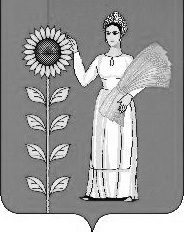 Профессиональная  квалификационная группа «Общеотраслевые должности служащих третьего уровня»Профессиональная  квалификационная группа «Общеотраслевые должности служащих третьего уровня»Профессиональная  квалификационная группа «Общеотраслевые должности служащих третьего уровня»Профессиональная  квалификационная группа «Общеотраслевые должности служащих третьего уровня»Профессиональная  квалификационная группа «Общеотраслевые должности служащих третьего уровня»3 квалификационный уровень3 квалификационный уровень3 квалификационный уровень3 квалификационный уровень3 квалификационный уровень3 квалификационный уровеньДолжностной окладДолжностной окладДолжностной окладНаименование должностиНаименование должностиНаименование должностиДолжностной окладДолжностной окладДолжностной окладДолжностной окладДолжностной окладДолжностной окладДолжностной окладДолжностной окладДолжностной оклад3 квалификационный уровень3 квалификационный уровень3 квалификационный уровень3 квалификационный уровеньБухгалтерБухгалтер                                              4770                                              4770                                              4770                                              4770                                              4770                                              4770                                              4770                                              4770Разряд оплаты трудаРазряд оплаты трудаРазряд оплаты трудаРазряд оплаты трудаРазряд оплаты трудаРазряд оплаты трудаРазряд оплаты трудаРазряд оплаты трудаРазряд оплаты трудаРазряд оплаты трудаРазряд оплаты трудаРазряд оплаты труда123456789101112Тарифный коэффициентТарифный коэффициентТарифный коэффициентТарифный коэффициентТарифный коэффициентТарифный коэффициентТарифный коэффициентТарифный коэффициентТарифный коэффициентТарифный коэффициентТарифный коэффициентТарифный коэффициент1,01,021,041,061,081,101,121,141,251,371,521,63Тарифные ставкиТарифные ставкиТарифные ставкиТарифные ставкиТарифные ставкиТарифные ставкиТарифные ставкиТарифные ставкиТарифные ставкиТарифные ставкиТарифные ставкиТарифные ставки333034103470353036103670374038104170457050705430